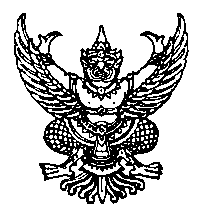 ประกาศมหาวิทยาลัยธรรมศาสตร์เรื่อง อำนาจหน้าที่และการแบ่งหน่วยงานภายในสำนักงานเลขานุการ
คณะสังคมวิทยาและมานุษยวิทยา พ.ศ. ๒๕๕๙-----------------------------โดยที่เป็นการสมควรกำหนดอำนาจหน้าที่และการแบ่งหน่วยงานภายในสำนักงานเลขานุการคณะสังคมวิทยาและมานุษยวิทยาอาศัยอำนาจตามความในมาตรา ๓๙ แห่งพระราชบัญญัติมหาวิทยาลัยธรรมศาสตร์ พ.ศ. ๒๕๕๘ ประกอบข้อ ๑๔ ของข้อบังคับมหาวิทยาลัยธรรมศาสตร์ว่าด้วยการจัดตั้งและการแบ่งส่วนงานของมหาวิทยาลัยธรรมศาสตร์ พ.ศ. ๒๕๕๙ อธิการบดีโดยความเห็นชอบของสภามหาวิทยาลัยธรรมศาสตร์ในคราว
การประชุมครั้งที่ ๙/๒๕๕๙ เมื่อวันที่ ๑๙ กันยายน ๒๕๕๙ จึงออกประกาศดังต่อไปนี้ข้อ ๑. ประกาศนี้เรียกว่า “ประกาศมหาวิทยาลัยธรรมศาสตร์ เรื่อง อำนาจหน้าที่และการแบ่งหน่วยงานภายในสำนักงานเลขานุการคณะสังคมวิทยาและมานุษยวิทยา พ.ศ. ๒๕๕๙”ข้อ ๒. สำนักงานเลขานุการคณะสังคมวิทยาและมานุษยวิทยา แบ่งหน่วยงานเป็น ๔ งาน ดังนี้(๑) งานบริหารและธุรการ(๒) งานบริการการศึกษา(๓) งานวิจัยและบริการวิชาการ(๔) งานคลังและพัสดุข้อ ๓. งานบริหารและธุรการ มีอำนาจหน้าที่ดำเนินการด้านวางแผนและงบประมาณ 
ด้านสารสนเทศ ด้านการเจ้าหน้าที่และพัฒนาบุคลากร ด้านสารบรรณและงานประชุม ด้านสถานที่
และยานพาหนะ และด้านประกันคุณภาพการศึกษา โดยรับผิดชอบประสานงานการจัดทำแผนงานงบประมาณประเภทต่าง ๆ งานรับส่งหนังสือ งานระเบียบสารบรรณ การประชุมของคณะ ดำเนินการสรรหาและพัฒนาบุคคล ดูแลสวัสดิการต่าง ๆ จัดทำทะเบียนประวัติบุคลากร บริหารจัดการอาคารสถานที่และยานพาหนะ การรักษา
ความปลอดภัย ดำเนินงานด้านประกันคุณภาพการศึกษา และปฏิบัติหน้าที่อื่นตามที่ได้รับมอบหมายข้อ ๔. งานบริการการศึกษา มีอำนาจหน้าที่ดำเนินการด้านการศึกษาระดับปริญญาตรี 
ระดับบัณฑิตศึกษา ด้านกิจการนักศึกษา และด้านวิเทศสัมพันธ์ โดยรับผิดชอบดำเนินการรับเข้าศึกษา การจัด
การเรียนการสอน ด้านข้อมูลนักศึกษา พัฒนาการเรียนการสอน การสอบ จัดอบรมสัมมนา การจัดกิจกรรม
นอกหลักสูตร การจัดสรรทุนการศึกษา ประชาสัมพันธ์ให้ข้อมูลแก่นักศึกษา จัดการเรียนการสอน
ภาคภาษาต่างประเทศ การจัดสัมมนานานาชาติ การแปลโต้ตอบจดหมายต่างประเทศ และปฏิบัติหน้าที่อื่นตาม
ที่ได้รับมอบหมายข้อ ๕. งานวิจัยและบริการวิชาการ มีอำนาจหน้าที่ดำเนินการด้านวิจัยและด้านบริการวิชาการ โดยรับผิดชอบดำเนินการศึกษา วิจัย งานของศูนย์ศึกษาสังคมและวัฒนธรรมร่วมสมัย ประสานงานสนับสนุน
ทุนวิจัย ดูแลฐานข้อมูลทางสังคมและวัฒนธรรม คลังข้อมูลวิจัย จัดทำแผนงานบริการวิชาการ การจัดโครงการบริการวิชาการ การจัดทำฐานข้อมูลทางวัฒนธรรมเพื่อการเผยแพร่ ดำเนินงานด้านพิพิธภัณฑ์เพื่อการศึกษา จัดทำทะเบียนวัตถุภาพถ่าย และปฏิบัติหน้าที่อื่นตามที่ได้รับมอบหมายข้อ ๖. งานคลังและพัสดุ มีอำนาจหน้าที่ดำเนินการด้านการเงินและบัญชี และด้านพัสดุครุภัณฑ์ โดยรับผิดชอบควบคุมทะเบียนงบประมาณ ดำเนินการรับจ่ายเงิน ตรวจสอบเอกสารการขอเบิกจ่ายเงินก่อน
และหลังการดำเนินงานทุกโครงการ จัดทำบัญชีและรายงานการรับจ่ายของคณะ ดำเนินการจัดซื้อ จัดจ้าง วัสดุครุภัณฑ์ การจัดทำทะเบียนครุภัณฑ์ การจำหน่ายครุภัณฑ์ การเบิกจ่ายพัสดุ การตรวจสอบพัสดุครุภัณฑ์ 
การรายงานผลการดำเนินงาน การดำเนินงานด้านเอกสารตามระเบียบสำนักนายกรัฐมนตรีว่าด้วยการพัสดุ 
และปฏิบัติหน้าที่อื่นตามที่ได้รับมอบหมายทั้งนี้ ตั้งแต่บัดนี้เป็นต้นไป			                	 ประกาศ  ณ  วันที่  ๒๙  กันยายน   พ.ศ. ๒๕๕๙					         (ศาสตราจารย์ ดร.สมคิด เลิศไพฑูรย์)					          อธิการบดีมหาวิทยาลัยธรรมศาสตร์